LONGTON LANE PRIMARY SCHOOL                                                                                               HISTORY                                                                  YEAR 5                                                             CYCLE B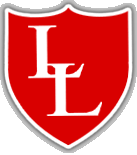                                         ‘Believe and Achieve’CHRONOLOGICAL UNDERSTANDING                          KNOWLEDGE AND INTERPRETATION                                     HISTORICAL ENQUIRYNational Curriculum Subject Contentchanges in Britain from the Stone Age to the Iron Age 5a local history study 9National Curriculum Subject Contentchanges in Britain from the Stone Age to the Iron Age 5a local history study 9Stone Age to Iron AgeLocal History (Prescot / Rainhill Trials / Liverpool)Use significant historical dates accurately in their work.Create timeline to outline specific developments / information i.e.medicine, transport, people.   Use their mathematical skills to work out exact time scales and differences as need be.Recognise the difference between history and pre-historyExplain the transitions made across periods of history studied in KS2Describe historical events from the different period/s they are studying/have studied.Make comparisons between historical periods studied in KS2; explaining what has changed and what has stayed the same.Appreciate significant events in history have helped shape the country we have today.Recall and use specific historical vocabulary accurately (year group key vocabulary)Have a good understanding as to how crime and punishment has changed over the years.Test out a hypothesis in order to answer a question. Appreciate how historical artefacts have helped us understand more about the present and past.Fully justify both points of view in an historical argumentRecognise primary and secondary sources of evidenceRecognise the reliability of a historical source of evidence and explain why there are differences.Use significant historical dates accurately in their work.Create timeline to outline specific developments / information i.e.medicine, transport, people Use their mathematical skills to work out exact time scales and differences as need be.Describe historical events from the different period/s they are studying/have studied.Make comparisons between historical periods studied in KS2; explaining what has changed and what has stayed the same.Appreciate significant events in history have helped shape the country we have today.Recall and use specific historical vocabulary accurately (year group key vocabulary)Test out a hypothesis in order to answer a question. Appreciate how historical artefacts have helped us understand more about the present and past.Fully justify both points of view in an historical argumentRecognise primary and secondary sources of evidenceRecognise the reliability of a historical source of evidence and explain why there are differences.